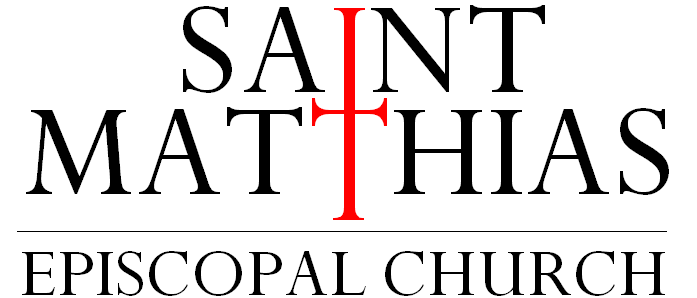 A Center of Grace in Whittier, California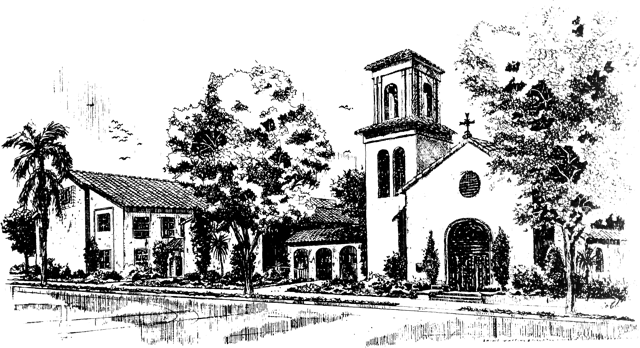 ANNUAL REPORTAnnual MeetingFebruary 23, 2020St. Matthias Annual Meeting 2020Call to Order	Senior Warden Timothy AdamsOpening Prayer	The Rev. Bill GarrisonSenior Warden RemarksThe Presentation of the Annual Meeting BookletElecting the Clerk of the Annual MeetingElecting the Rector as a Member of the VestryThe State of the Church	The Rev. Bill Garrison	Growing Congregation, Worship, Education, Parents’ Group, 	Prime Timers, Women’s Ministries, Small Groups, Communications,	Soup Hour, Other Groups 	There is a Place for You: The Soup Hour, Choir, Youth, Spirituality, Small GroupsOutgoing Vestry Appreciation: 	 New Vestry Slate Introduction: 	Budget PresentationsQuestions?Closing Prayer	The Rev. Carole Horton-HoweGreetings to everyone on the occasion of our 2020 Annual Meeting. Today we chat about both St. Matthias Episcopal Church and The Soup Hour. What a year it has been. During 2019 we encountered some financial hurdles that thankfully are now behind us due to a combination of foresight and God’s grace which we experienced during the month of December. Our congregation stepped forward in support of the church and the community generously financed the Soup Hour. For the year we experienced small and fairly insignificant overall financial losses. Happily our long term investments more than made up for these minor setbacks. Our congregation continues to thrive with newcomers attending regularly. Our music ministry for which St. Matthias is famous continues to lead the way in worship. The parents of our young ones have become even more involved in the ministry to our youngest and most important parishioners. New small groups are regularly forming. Community groups make their homes here. In short, this is a very busy place.The Soup Hour continues to serve in excess of four hundred meals every week, Monday through Friday. Over thirty volunteers prepare and serve these hot meals and most of the folks giving their time and talent do not come from St. Matthias. A ton of homeless folks receive their mail here and we continue to support them with sanitation kits and small amounts of cash as funds are available. In this day of hunger insecurity and political struggle this ministry becomes more and more valuable to those hurting in this community. So please, enjoy the articles and pictures contained within and know that this place remains an address for the Kingdom of God. Blessings to all,Bill+Rector and CEO of the Soup HourFrom the Sr. Warden—I am grateful for the opportunity to have served as Sr. Warden at St. Matthias this past year.  I learned so much about our parish and our Episcopal heritage.  We flourished in so many ways while at the same time facing new challenges as 2019 transitioned into 2020.  Serving on the Vestry is such a tremendous opportunity to see its members work so hard to make the decisions that make it possible to do God’s work in our community and in His kingdom.Leaving the Vestry this year are Mandy Knight, Barbara Khan, Tom Booth and me.  Many thanks to Barbara, Mandy and Tom for their vital contributions to St. Matthias during their term.  Barbara represented us this year at the Annual Convention in Riverside; Tom continues to make great strides in expanding our presence, electronically, as we stream each Sunday service over the Internet; and Mandy completed our most recent audit report to the diocese and she, along with several other Vestry members, continues to make contributions to our efforts to streamline the ongoing audit process.  These are reflections of some of the many things to which our Vestry has devoted its energy.  And, we look forward to welcoming the new class of Vestry members who will assume office today.There were many moments during the year that resonated with me, not the least of which was the visit by Bishop John Taylor and the ordination of new members.  St. Matthias, indeed, continues to grow.  A growing list of activities is available to all of its members and we continue to encourage your participation and fellowship.  The work that all of us do, individually and collectively, is so vital to sustaining that energy and continuing our growth.The parish staff is matchless in its management, stewardship,  and administration of our parish.  Our appreciation for each of them is well deserved.   Thanks to our Soup Hour staff members for their tireless contributions to such a meaningful ministry at St. Matthias.  This year, we witnessed the ordination of Rev. Carole Horton-Howe into the priesthood.  She is such a valuable addition to St. Matthias.  We continue to be blessed to have Fr. Bill as our spiritual leader. Our prayers are continuous for their increased strength and wisdom.Finally, thanks to each of the members of this wonderful congregation.  May God continue to bless each of you.  Kathy and I were humbled to be recognized last Fall for our service.  We are honored to be here and blessed to call you our brothers and sisters, in Christ.  ––TimothyChurch Groups at St. MatthiasAltar GuildThe Altar Guild prepares the church for worship on Sunday mornings, for special services such as weddings, funerals and special services during Holy Week. Altar Guild members ensure that linens and vessels used for the Eucharist are properly cared for and set up to facilitate a meaningful worship experience for everyone. Both men and women are welcome and training is provided. Contact Father Bill (bill@stmatthiaswhittier.org) or Rev. Carole (carole@stmatthiaswhittier.org) to let them know of your interest.Bible Study and EucharistOn Wednesday mornings at 10:00 a.m., twenty or so friendly people meet in the Chase Room with Father Bill to encounter the scriptures. The conversation is fun, interesting, informative, and lively. At 11:00 a.m., we all have Eucharist together, dismissing by 11:30. Everyone is welcome.Chalice Bearers/Lay Eucharistic Ministers
Chalice Bearers administer the chalice during the Eucharist and Lay Eucharistic Ministers take the reserved sacrament to shut-ins from time to time. Please see Father Bill or Carole Horton-Howe for more information.CountersThe Counters are responsible for counting, recording, and depositing the funds from the collection plates on Sunday mornings and special offerings at Easter and Christmas. These funds include pledges, checks. and cash offerings.The Order of the Daughters of the KingThe Order of the Daughters of the King (“DOK”) is an organization for women whose vision is to call upon the Holy Spirit to help them know and follow Jesus Christ, to make God known to others and to become reflections of God's love throughout St. Matthias and the world. In the past year, DOK sponsored Quiet Days in Lent and Advent open to all men and women of the church to give them the opportunity to prepare spiritually for the celebrations of Easter and Christmas. This year four women of St. Matthias completed a three-month period of discernment and took vows to engage in a Rule of Prayer and Rule of Life.  There are currently 14 Daughters at St. Matthias.  Daughters meet monthly on the third Sunday of the month to discuss and support each other in their spiritual lives.  All women of St. Matthias are welcome and may contact Co-Presidents Angela Warner angelateacher1@gmail.com or Carol McCracken mccracken_carol@yahoo.com or Rev. Carole at carole@stmatthiaswhittier.org, for more information.Episcopal Church Women (ECW)ECW is the umbrella organization for the women’s ministries at St. Matthias offering logistical and financial support to several sub-ministries: ECW Book Group, Daughters of the King, Community Care, Our Time and Events Group. ECW holds a bake sale each June to support these ministries.  All women attending St. Matthias are automatically members and are welcome to attend meetings and participate in any activities of the sub-ministries. At meetings, current activities of the women’s sub-ministries are discussed and future projects are planned. Meetings are the 4th Saturday of the month at 9:00 in the Chase Room. Please see current co-facilitators, Kathy Adams at ktouch52@gmail.com or Janice Webster, or Rev. Carole for more information.Episcopal Church Women Book GroupThe ECW Book Group meets the second Sunday of each month to talk about a book chosen by the group that is of interest to them. Books chosen are not limited to religious topics. The group meets in the evening at the home of one of the members. In the last year books included The Giver of Stars by Jojo Moyes, The Island of Sea Women by Lisa See, A High Wind in Jamaica by Richard Hughes and Inspired by Rachel Held Evans. They also read Little Women and attended the recently released movie together. All women of St. Matthias are welcome. Please get in touch with the group’s facilitator, Mary Jo Call, maryjocall@gmail.com, for more information. Episcopal Church Women Events GroupThe Events Group plans outings to events of interest to members of the church. In the past year, the Events Group has planned or assisted others with planning outings to the Huntington Library, the Getty Museum, a day of wine tasting in Santa Barbara and the ordination to the priesthood of Carole Horton-Howe. The Events Group will coordinate events happening within St. Matthias also including this year’s creation of Easter Baskets to be distributed at Interfaith Food Center. Additional ideas for future events or outings in 2020 are warmly welcomed.  Please contact the ECW facilitators, Kathy Adams at ktouch52@gmail.com or Janice Webster, if you would like to plan or join an event.Episcopal Church Women Stitchery GroupThe ECW Stitchery Group meets the third Saturday of each month in an “open house” style with opportunities for participants to bring a sewing or stitchery project of their own to work on with others or learn a new skill. All women, men and older children are welcome. Feel free to contact Ellen Mykkanen, ellenmykkanen@yahoo.com for more information.Finance CommitteeThis committee reviews the continuing financial condition of the Parish and Soup Hour while working with the treasurer and the vestry to guide the church in sound financial practice. If you have interest in becoming a member of this committee please see Father Bill.Futures FundThe following are some quotes from the Episcopal Church Foundation in 2000 as St. Matthias was preparing to create a Futures Fund. "Our emphasis is on ‘Future’ because it may draw your mind, spirit and heart out of the rut of short term problem solving and encourage hard-edge vision about growing your vision and mission. History and experience teach that our future can be influenced by our past. Little of substance springs from thin air. Inspiration and aspiration are not usually the products of desperation. The archaic meanings of ‘inspire’ ‘include’ ‘breath’ and ‘life.’ As people of hope, and as we acknowledge our past we must ask what will give us new breath and life." "Finally and importantly, is the reminder that one need not have great material wealth to be a philanthropist. All in your congregation (St. Matthias) are by Christian instinct, imperative and experience budding or flowering philanthropists. Lively Episcopal Philanthropy when combined with good measures of sound leadership and education are the ingredients that contribute to an engaging and effective mission.” These words still ring true in 2020. If you have not already done so please pray and think about how you can contribute not only spiritually but by becoming philanthropists in any way that you can. We know this philosophy works because we have grown our fund from the initial 55 thousand to close to one half million. If you have questions regarding how you can become a philanthropist please contact one of our committee members: Larry Christian, Stan Jamieson, Doug Halliday, Mike Taylor or Fr. Bill Garrison. Futures CommitteeThe Futures Committee was formed to oversee an endowment fund called “Funds For The Future.” This committee meets quarterly to review the production of the fund, strategize on ways to further grow the fund and develop ways to fully educate our congregation on the purpose of the fund so that members can make sound decisions regarding contributing to the fund. The fund is an endowment fund being built primarily through legacies and memorials. The fund’s major purpose is to support ministries and major capital needs of St. Matthias. The fund will never be used for general operating expenses. The committee is covered by very strict resolutions and by-laws and is restricted from independently making distributions from the fund. The final say in making distributions is made by the vestry of St. Matthias.Girls Friendly Society Girls Friendly Society is open to girls 5-18. Girls work together on projects to increase their understanding of the Christian faith, the Episcopal Church, and the community. Additionally there are opportunities throughout the year to meet girls from other Episcopal churches in the diocese for fun activities and service projects. There is an opening for a leader for the Girls Friendly chapter at St. Matthias which ideally would be a mother of one of the girls. Mentorship for Girls Friendly Society leadership is available for anyone interested in taking on this important role. See Dana Medina or a member of the Parents Group for more information.LectorsFor most of the history of the church, laypersons have been selected to read scripture during worship services. The Lectors and Readers read the lessons and lead the Psalms and prayers. Lectors or Readers are assigned on a rotating basis to Sunday services and special services. If you would like to be a Lector or Reader, please see Kathy Underwood.Ministry to ChildrenSt. Matthias offers something for all children on the Lord’s Day. The youngest children have a nursery available to them run by our very capable Nursery School Teacher, Victoria. Sunday school is provided for kids from 4 to 18.  Our classes are divided into K through second grade, third grade through fifth, and grades six through twelve. Father Bill designs the curriculum each week which follows the lectionary and is presented in PowerPoint format. Our parents are also intimately involved in every aspect of our ministry to the kids including many valuable extra-curricular events. For further information please see Father Bill or Dana Medina. Our Time Our Time is part of the ministry for seniors at St. Matthias. It is a social group open to both men and women to share their accumulated wisdom and experiences and to build supportive community. Our Time meets on the third Tuesday of each month to explore topics of interest and enjoy conversation. Our Timers often work on projects to support other ministries of the church. Last year they enjoyed an art exhibit at Christ Cathedral together. For additional information about Our Time contact Rev. Carole at carole@stmatthiaswhittier.org or call (714) 878-0692. Pastoral CommissionThe purpose of the Pastoral Commission is to assist parishioners who are having difficult times and need a helping hand. While the specially trained Stephen Ministers provide long term confidential support, the Pastoral Commission covers the immediate needs of our Church Family. Prayer PartnersPrayer Partners are members of St. Matthias Episcopal Church who desire to serve the church by praying with people individually during the 8:00 a.m. or 10:00 a.m. service at either end of the altar during communion. Any person attending a church service may ask for prayer for support during difficult times or in thanksgiving for God’s grace. The power of praying together has been practiced and felt through the centuries by the Christian community as a way to seek God’s help and give God thanks through Christ and the Holy Spirit. If you are interested in praying with people during communion, you may contact Jan Biby by phone at 562-869-3083 or by e-mail at jbiby@aol.com.Saint Elizabeth’s GuildSt. Elizabeth’s Guild provides an opportunity for fellowship for the women of the church, who meet monthly on the third Thursday at 12:30 p.m. in the Chapel for a potluck luncheon.Saint Matthias Parish Choir“Let every instrument be tuned for praise! Let all rejoice who have a voice to raise!And may God give us faith to sing always Alleluia!” – Fred Pratt Green…. #420 The Hymnal 1982The Parish Choir is dedicated to leading the congregation in the liturgy, through the spoken word and music written by fine composers and authors spanning the centuries. The often repeated expression – “one who sings prays twice” – is felt very deeply by this ensemble.  Although a close and friendly “family,” this group, directed by Kevin McKelvie, is serious about their preparation for services of worship so they may do their very best to convey a spiritual message and to provide a ministry of music for this congregation and the community at large. In our weekly prayer, we pray that we might ...ready ourselves so as to inspire and empower those who will hear us, so they may go forth into the world and do ministry. We invite those wishing to serve in ministry of music to come share your gifts through our Parish Choir. Too many people discount their musical abilities.  We encourage ALL to "give it a try" and see if ministry through music is for you.  Our music ministry is only as strong as your commitment to engage with us in service to our Lord and Savior, Jesus Christ. Please contact Kevin McKelvie - krmckelvie@aol.com or following a Sunday service with questions and/or to join.Sanctuary CommitteeThe Sanctuary Committee was formed in 2012 to look at ways to improve the looks of the sanctuary and to make it a more welcoming experience not only for visitors but for the existing parish. The committee formulated a long list of items, many of which have been accomplished. If you are interested in becoming a member of this Committee please contact Stan Jamieson. Soup Hour St. Matthias began serving meals in 1984 to homeless and other economically disadvantaged community members. Each weekday afternoon from 2:00-4:00 p.m., our gate is open to anyone who is in need of a hot meal, which is served at 3:00 p.m. Hygiene kits and other donations are distributed, and referrals for further assistance are given. Mail is received in the office for over 200 people. The goal of the Soup Hour is to provide people with daily sustenance, community resources, and companionship. In all aspects of the program, we strive to make evident our belief in preserving the dignity of every human being. The program is run by staff members Ben and Dottie along with a wonderful group of 30+ volunteers, some of whom are members of the parish and some of whom are from the wider community. If you have questions or would like to volunteer, please contact Dottie Andersen.Stephen MinistryStephen Ministers are lay people, trained to work with people who are experiencing tough or stressful times. Stephen Ministers are trained to deal with death(s) in a family, people with job losses, people going through a divorce, and many, many more crises. Stephen Ministers are a friend to their care receiver and offer a listening ear. Stephen Ministers have the resources available to make referrals to professionals if the situation becomes more than they are trained to handle. All conversation and visits are extremely confidential. Stephen Ministers complete 50 hours of training administered by Stephen Leaders. Stephen Leaders must complete one week of intense training that is administered by personnel from Stephen Ministry headquarters in St. Louis, Missouri. To learn more, please contact Faye Jackson, Stan Jamieson, Kay Lozano or a clergy member.UshersThe Ushers greet people as they enter, distribute bulletins, count attendance, receive the offering, and direct people row by row to the communion rail. Please express your interest in this important ministry to Dave Donovan or Father Bill, or Rev. Carole.Community Groups Meeting at St. MatthiasAddictive Eaters AnonymousAddictive Eaters Anonymous meets in the Chase Room at St. Matthias on Wednesdays at 6:30 p.m.Adult Children of Alcoholics Adult Children of Alcoholics meet in Room 111 on Mondays at 7:30 p.m.Alcoholics AnonymousThere is an open meeting of Alcoholics Anonymous in the Chase Room on Tuesdays at 7:00 p.m.AAUW BoardOur Greater Whittier Area Branch of the American Association of University Women (AAUW) is very grateful to St. Matthias for a meeting space for our monthly Board meetings.  AAUW’s motto is Breaking Through Barriers for Women and Girls.  We do service projects, give scholarships, present conferences for 8th grade girls to encourage them into mathematics/science careers, and work for equity for women and girls in many areas of life. Our elected Board has 17 members and our monthly meetings are essential for a smooth running, 130-member organization.  Thank you for your generous sharing of a meeting space.  Ballet FolkloricoBallet Folklorico Juvenil de Pico Rivera is a family-operated and community based program. Various ages and levels practice dances from all regions of Mexico each Tuesday evening in Lewis Hall. Boy Scouts at St. MatthiasBoy Scout Troop 546 Trailblazers has been in Whittier for over 70years (One of the oldest Troops in Whittier), and meets on Monday evenings in Lewis Hall.Our Scoutmaster is Mario Sierra.  He is dedicated to turning these young boys into young men.  The troop does an number of civic projects in the community.  The Troop has one of the highest number of Eagle Scouts in the district.  This is primarily because the Troop meets with each Scout regularly to measure their progress.  The Troop has a number of outings from overnight backpacking in the local mountains to Summer Camps in Hawaii, Oregon, Catalina Island, Channel Islands and Arizona. Hispanic Outreach TaskforceTheir mission is to improve the quality of life of Hispanics and the community through programs in education, health, economic development, financial literacy and the cultural arts.Keystone Montessori PreschoolKeystone Montessori Preschool Whittier is housed at St. Matthias. The school applies the highest standards and the education method developed by Dr. Maria Montessori. The United Nations Association/USA, Whittier ChapterThe Board meets in the Chapel on the first Wednesday of the month at 7:00 p.m. The Association relates the peacemaking vision of the United Nations and the Sustainable Development Goals to our local concerns. The Whittier Area Peace and Justice Coalition (WAPJC)WAPJC meets at St. Matthias on Thursday nights. Their goal:  To popularize civic participation by an informed public and to combat the triple interlocking evils of racism, exploitation and militarism. Their purpose is to promote a vision of peace, justice and environmental well-being.  This vision is grounded in the belief that life is sacred; that differences between people and nations can be resolved in non-violent ways and that peace is more than the absence of war or the denial of conflict.Young Artists Theater CompanyTheir mission is to allow children to discover and develop hidden talents, creativity, and build up their self-esteem and confidence through the performing arts. The program is open to all regardless of experience, talent or financial circumstances.Income and Expense St. MatthiasYear End Balance Sheet St. MatthiasBudget for St. MatthiasSoup Hour Income and Expense Soup Hour Year End  FinancialBudget for The Soup Hour